แผนพัฒนาบุคลากรปี 2564-2566ขององค์การบริหารส่วนตำบลเมืองยางอำเภอชำนิ  จังหวัดบุรีรัมย์คำนำแผนพัฒนาบุคลากรระยะ  ๓ ปี ( พ.ศ. ๒๕64 – ๒๕๖6) ขององค์การบริหารส่วนตำบลเมืองยางฉบับนี้  จัดทำขึ้นภายใต้กรอบยุทธศาสตร์และแผนอัตรากำลัง  ๓ปี ( พ.ศ. ๒๕64 – ๒๕๖6) โดยได้จัดให้มีการประชุมผู้บริหารและบุคลากรที่เกี่ยวข้อง  เพื่อรวบรวมข้อมูลจากทุกส่วนราชการขององค์การบริหารส่วนตำบลเมืองยางซึ่งทำให้ได้ข้อมูลที่สามารถนำมาใช้ในการจัดทำแผนพัฒนาบุคลากรจากกระบวนการที่เป็นระบบ  ได้แก่  การวิเคราะห์ภาระงานเพื่อประกอบการวิเคราะห์อัตรากำลังการสำรวจความต้องการฝึกอบรมของบุคลากร มาตรฐานการปฏิบัติงานของเจ้าหน้าที่ข้อคิดเห็นและข้อเสนอแนะจากการประเมินความพึงพอใจของผู้ใช้บริการ ตลอดจนข้อสรุปจากการประเมินผลการปฏิบัติงานของบุคลากรเพื่อจัดทำแผนพัฒนาบุคลากรอย่างเป็นรูปธรรมคณะผู้บริหารองค์การบริหารส่วนตำบลเมืองยาง หวังเป็นอย่างยิ่งว่า หากได้ดำเนินการตามแผนพัฒนาบุคลากรนี้แล้ว บุคลากรขององค์การบริหารส่วนตำบลเมืองยาง จะเป็นบุคคลที่มีคุณภาพ เป็นที่พึงพอใจของประชาชน สามารถสร้างผลงานที่ดีมีมาตรฐานให้แก่องค์การบริหารส่วนตำบลเมืองยางได้ จึงขอขอบคุณผู้มีส่วนเกี่ยวข้องและจัดทำแผนพัฒนาบุคลากร  (พ.ศ. ๒๕64 – ๒๕๖6) ไว้ ณ ที่นี้องค์การบริหารส่วนตำบลเมืองยางสารบัญหน้าส่วนที่ ๑  หลักการและเหตุผล									๑ส่วนที่ ๒ วัตถุประสงค์และเป้าหมาย								7ส่วนที่ ๓  หลักสูตรการพัฒนา									๑2ส่วนที่ ๔  วิธีการพัฒนาและระยะเวลาดำเนินการพัฒนา						๑4ส่วนที่ ๕  งบประมาณในการดำเนินการพัฒนา							๒4ส่วนที่ ๖  การติดตามและประเมินผล								๒6ภาคผนวก-  คำสั่งคณะกรรมการจัดทำแผนพัฒนาพนักงานส่วนตำบลองค์การบริหารส่วนตำบลเมืองยาง-  รายงานการประชุมส่วนที่ ๑หลักการและเหตุผล๑.  หลักการและเหตุผลของการจัดทำแผนพัฒนาบุคลากร๑.๑ ภาวการณ์เปลี่ยนแปลง		ภายใต้กระแสแห่งการปฏิรูประบบราชการ  และการเปลี่ยนแปลงด้านเทคโนโลยีการบริหารจัดการยุคใหม่  ผู้นำหรือผู้บริหารองค์การต่างๆ  ต้องมีความตื่นตัวและเกิดความพยายามปรับตัวในรูปแบบต่างๆ    โดยเฉพาะการเร่งรัดพัฒนาทรัพยากรมนุษย์และองค์การ   การปรับเปลี่ยนวิธีคิด  วิธีการทำงาน  เพื่อแสวงหารูปแบบใหม่ ๆ   และนำระบบมาตรฐานในระดับต่าง ๆ มาพัฒนาองค์การ   ซึ่งนำไปสู่แนวคิดการพัฒนาระบบบริหารความรู้ภายในองค์การ    เพื่อให้องค์การสามารถใช้และพัฒนาความรู้  ที่มีอยู่ภายในองค์การได้อย่างมีประสิทธิภาพและปรับเปลี่ยนวิทยาการความรู้ใหม่มาใช้กับองค์การได้อย่างเหมาะสม๑.๒  พระราชกฤษฎีกาว่าด้วยหลักเกณฑ์และวิธีการบริหารจัดการบ้านเมืองที่ดี พ.ศ. ๒๕๔๖พระราชกฤษฎีกาว่าด้วยหลักเกณฑ์และวิธีการบริหารกิจการบ้านเมืองที่ดี  พ.ศ. ๒๕๔๖มาตรา ๑๑  ระบุ ดังนี้	“ส่วนราชการมีหน้าที่พัฒนาความรู้ในส่วนราชการเพื่อให้มีลักษณะเป็นองค์การแห่งการเรียนรู้อย่างสม่ำเสมอ โดยต้องรับรู้ข้อมูลข่าวสารและสามารถประมวลผลความรู้ในด้านต่าง ๆ เพื่อนำมาประยุกต์ใช้ในการปฏิบัติราชการได้อย่างถูกต้อง รวดเร็วและเหมาะสมต่อสถานการณ์ รวมทั้งต้องส่งเสริมและพัฒนาความรู้ความสามารถ    สร้างวิสัยทัศน์และปรับเปลี่ยนทัศนคติของข้าราชการในสังกัด ให้เป็นบุคลากรที่มีประสิทธิภาพและมีการเรียนรู้ร่วมกัน   ทั้งนี้ เพื่อประโยชน์ในการปฏิบัติราชการของส่วนราชการให้สอดคล้องกับการบริหารราชการให้เกิดผลสัมฤทธิ์”	“ในการบริหารราชการแนวใหม่ ส่วนราชการจะต้องพัฒนาความรู้ความเชี่ยวชาญให้เพียงพอแก่การปฏิบัติงาน ให้สอดคล้องกับสภาพสังคมที่เปลี่ยนแปลงไปอย่างรวดเร็วและสถานการณ์ของต่างประเทศที่มีผลกระทบต่อประเทศไทยโดยตรง  ซึ่งในการบริหารราชการตามพระราชกฤษฎีกานี้จะต้องเปลี่ยนแปลงทัศนคติเดิมเสียใหม่    จากการที่ยึดแนวความคิดว่าต้องปฏิบัติงานตามระเบียบแบบแผนที่วางไว้ ตั้งแต่อดีตจนต่อเนื่องถึงปัจจุบัน เน้นการสร้างความคิดใหม่ ๆ ตามวิชาการสมัยใหม่และนำมาปรับใช้กับการปฏิบัติราชการตลอดเวลา  ในพระราชกฤษฎีกาฉบับนี้กำหนดเป็นหลักการว่า ส่วนราชการต้องมีการพัฒนาความรู้เพื่อให้มีลักษณะเป็นองค์การแห่งการเรียนรู้อย่างสม่ำเสมอ โดยมีแนวทางปฏิบัติดังนี้๑.  ต้องสร้างระบบให้สามารถรับรู้ข่าวสารได้อย่างกว้างขวาง	๒.  ต้องสามารถประมวลผลความรู้ในด้านต่าง ๆ เพื่อนำมาประยุกต์ใช้ในการปฏิบัติราชการได้อย่างถูกต้อง   รวดเร็วและเหมาะสมกับสถานการณ์ที่มีการเปลี่ยนแปลงไป	๓.  ต้องมีการส่งเสริมและพัฒนาความรู้ความสามารถ สร้างวิสัยทัศน์และปรับเปลี่ยนทัศนคติของข้าราชการ เพื่อให้ข้าราชการทุกคนเป็นผู้มีความรู้ ความสามารถในวิชาการสมัยใหม่ตลอดเวลามีความสามารถ ในการปฏิบัติหน้าที่ให้เกิดประสิทธิภาพสูงสุดและมีคุณธรรม	๔.  ต้องมีการสร้างความมีส่วนร่วมในหมู่ข้าราชการให้เกิดการแลกเปลี่ยนความรู้ซึ่งกันและกัน เพื่อการนำมาพัฒนาใช้ในการปฏิบัติราชการร่วมกันให้เกิดประสิทธิภาพ”-2-๑.๓  ประกาศ ก.อบต.จังหวัดบุรีรัมย์		ตาม คณะกรรมการพนักงานส่วนตำบลจังหวัดบุรีรัมย์   เรื่อง หลักเกณฑ์และเงื่อนไขการบริหารงานบุคคลขององค์การบริหารส่วนตำบล ลงวันที่  ๒4  ตุลาคม๒๕๔๕ ส่วนที่ ๓ การพัฒนาพนักงานส่วนตำบล ข้อ ๒๕๙ – ข้อ ๒๙๕  ได้กำหนดให้องค์การบริหารส่วนตำบลมีการพัฒนาพนักงานส่วนตำบล   ก่อนมอบหมายให้ปฏิบัติหน้าที่  โดยผู้บังคับบัญชาต้องพัฒนา  ๕  ด้าน  ดังนี้		๑.  ด้านความรู้ทั่วไปในการปฏิบัติงาน		๒.  ด้านความรู้และทักษะของงานแต่ละตำแหน่ง		๓.  ด้านการบริหาร		๔.  ด้านคุณสมบัติส่วนตัว		๕.  ด้านศีลธรรมคุณธรรม		เพื่อให้เป็นไปตามประกาศพนักงานส่วนตำบลจังหวัดบุรีรัมย์  เรื่อง  หลักเกณฑ์และเงื่อนไขการบริหารงานบุคคลขององค์การบริหารส่วนตำบล ลงวันที่  ๒4  ตุลาคม  ๒๕๔๕ ข้อ๒๖๙-๒๗๕  จึงได้จัดทำแผนพัฒนาขึ้น  โดยจัดทำให้สอดคล้องกับแผนอัตรากำลัง ๓ ปีขององค์การบริหารส่วนตำบลเมืองยาง และจัดทำให้ครอบคลุมถึงบุคลากรพนักงานส่วนตำบล และพนักงานจ้างขององค์การบริหารส่วนตำบลเมืองยาง-3-๑.๔  การวิเคราะห์บุคลากรการวิเคราะห์บุคลากร ( Personal Analysis) ใช้หลักการวิเคราะห์แบบ SWOT ซึ่งเป็นการวิเคราะห์แบบเดียวกับการวางแผนพัฒนาองค์การบริหารส่วนตำบลที่กรมส่งเสริมการปกครองท้องถิ่นกำหนดไว้ เพื่อให้การอ่านผลการวิเคราะห์เป็นไปในทางเดียวกันและเข้าใจได้ง่าย- ๔ –การวิเคราะห์ในระดับองค์กร- ๕–การวิเคราะห์โครงสร้างการพัฒนาบุคลากรโครงสร้างปัจจุบัน การพัฒนาบุคลากรในโครงสร้างใหม่ขององค์การบริหารส่วนตำบลเมืองยาง จะเป็นการพัฒนาโดยให้ประชาชนมีส่วนร่วมและใช้ระบบเปิด   โดยบุคลากรสามส่วนที่ต้องสัมพันธ์กันเพื่อให้ได้บุคลากรที่มีคุณภาพ  มีคณะกรรมการทำหน้าที่วางแผนอัตรากำลัง สรรหาทั้งการบรรจุแต่งตั้ง การโอนย้าย และประเมินผลเพื่อการเลื่อนระดับตำแหน่ง การพิจารณาความดีความชอบ และการต่อสัญญาจ้าง โครงสร้างการพัฒนาบุคลากรขององค์การบริหารส่วนตำบลเมืองยางที่จะปรับปรุงจึงเป็นดังนี้- ๖-วิสัยทัศน์การบริหารงานบุคคล“ภายในปี ๒๕61  บุคลากรขององค์การบริหารส่วนตำบลเมืองยาง  จะมีความก้าวหน้ามั่นคงในชีวิต  มีความรู้ความสามารถ  มีความชำนาญการในหน้าที่  มีอัธยาศัยเต็มใจให้บริการประชาชน และประชาชนต้องได้รับความพึงพอใจในการให้บริการของเจ้าหน้าที่”- ๗ -ส่วนที่ ๒วัตถุประสงค์และเป้าหมายการพัฒนา*********************************๒.๑  วัตถุประสงค์	๑.  เพื่อนำความรู้ที่มีอยู่ภายนอกองค์กรมาปรับใช้กับองค์การบริหารส่วนตำบลเมืองยาง	๒.  เพื่อให้มีการปรับเปลี่ยนแนวคิดในการทำงาน เน้นสร้างกระบวนการคิด   และการพัฒนาตนเอง                ให้เกิดขึ้นกับบุคลากรขององค์การบริหารส่วนตำบลเมืองยาง	๓.  เพื่อให้บุคลากรขององค์การบริหารส่วนตำบลเมืองยางปฏิบัติงานอย่างมีประสิทธิภาพและ               ประสิทธิผลมากที่สุด	๔.  เพื่อพัฒนาศักยภาพของบุคลากรท้องถิ่นให้มีทักษะและความรู้ ในการปฏิบัติงานดังนี้		๑.  ด้านความรู้ทั่วไปในการปฏิบัติงาน		๒.  ด้านความรู้และทักษะของงานแต่ละตำแหน่ง		๓.  ด้านการบริหาร		๔.  ด้านคุณสมบัติส่วนตัว		๕.  ด้านศีลธรรมคุณธรรม๒.๒   เป้าหมายของการพัฒนา	๑ เป้าหมายเชิงปริมาณ		บุคลากรในสังกัดองค์การบริหารส่วนตำบลเมืองยาง ประกอบด้วย ๑.๑  การพัฒนาบุคลากรท้องถิ่น คณะผู้บริหาร๑.๒  การพัฒนาสมาชิกท้องถิ่น  สภาองค์การบริหารส่วนตำบล๑.๓  การพัฒนาบุคลากรท้องถิ่น พนักงานส่วนตำบล ๑.๔  การพัฒนาบุคลากรท้องถิ่น พนักงานจ้าง๑.๕  การพัฒนาบุคลากรท้องถิ่น ในการส่งเสริมให้ได้รับการศึกษาต่อในระดับที่สูงขึ้น๒.เป้าหมายเชิงคุณภาพ		บุคลากรในสังกัดองค์กรบริหารส่วนตำบลเมืองยางทุกคนที่ได้เข้ารับการพัฒนา การเพิ่มพูนความรู้ ทักษะคุณธรรมและจริยธรรมในการปฏิบัติงานสามารถนำความรู้ที่ได้รับมาใช้ประโยชน์ในการปฏิบัติงานเพื่อบริการประชาชนได้อย่างมีประสิทธิภาพตามแนวทางการบริหารกิจกรรมบ้านเมืองที่ดี- ๘ -- ๙ -- ๑๐ -- ๑๑ -มาตรการเสริมสร้างขวัญกำลังใจ  ๑.มีการมอบรางวัลให้พนักงานส่วนตำบล และพนักงานจ้างดีเด่นเป็นประจำทุกปี โดยมีประกาศเกียรติคุณหรือของรางวัล โดยมีหลักเกณฑ์ทั่วไป ดังนี้			๑.๑  ความสม่ำเสมอในการปฏิบัติงานราชการ			๑.๒  มนุษยสัมพันธ์ที่ดีต่อประชาชน ผู้บังคับบัญชาและเพื่อนร่วมงาน๑.๓  การรักษาวินัย ไม่มีข้อร้องเรียนเรื่องทุจริต ประพฤติมิชอบหรือผิดศีลธรรม			๑.๔  การอุทิศตนเสียสละเพื่องานและส่วนรวม๒.จัดให้มีสมุดลงชื่อเข้าร่วมโครงการพิเศษในวันหยุดราชการ๓.จัดกิจกรรมที่สนับสนุนให้มีการแลกเปลี่ยนความคิดเห็นร่วมกัน ทำงานร่วมกัน เช่น การจัดกิจกรรมพัฒนาที่หน่วยงานต่าง ๆ เป็นเจ้าภาพ  การพบปะสังสรรค์  เป็นต้นมาตรการดำเนินการทางวินัย ๑.มอบอำนาจให้ผู้บังคับบัญชาชั้นต้นพิจารณาโทษแก่บุคลากรในสังกัดที่กระทำผิดวินัยไม่ร้ายแรงได้ในขั้นว่ากล่าวตักเตือนแล้วเสนอให้ปลัดองค์การบริหารส่วนตำบล และนายกองค์การบริหารส่วนตำบลทราบ๒.มีมาตรการการรักษาวินัย โดยลดหย่อนโทษให้แต่ละระดับสายการบังคับบัญชาละ  ๓  ครั้ง  ยกเว้นการกระทำผิดวินัยในมาตรการที่ประกาศเป็นกฎเหล็ก คือ ๒.๑  การดื่มสุรา การเล่นการพนันในสถานที่ราชการ ๒.๒ การทุจริตหรือมีพฤติกรรมเรียกร้องผลประโยชน์จากประชาชนที่นอกเหนือจากที่กฎหมายหรือระเบียบกำหนด ๒.๓  การขาดเวรยามรักษาสถานที่จนเป็นเหตุให้เกิดความเสียหายกับประชาชนหรือองค์การบริหารส่วนตำบล๒.๔การทะเลาะวิวาทกันเอง-๑๒-ส่วนที่ ๓หลักสูตรการพัฒนา*********************************๓.๑   หลักสูตรในการพัฒนา (พ.ศ. ๒๕64–๒๕๖6)องค์การบริหารส่วนตำบลเมืองยาง  กำหนดหลักสูตรการพัฒนาสำหรับบุคลากรในแต่ละตำแหน่งต้องได้รับการพัฒนาอย่างน้อยในหลักสูตรหนึ่งหรือหลายหลักสูตร ดังนี้๑. หลักสูตรความรู้พื้นฐานในการปฏิบัติราชการได้แก่ความรู้เกี่ยวกับ๑.๑รัฐธรรมนูญแห่งราชการอาณาจักรไทย พ.ศ. ๒๕๕๐๑.๒พระราชบัญญัติสภาตำบลและองค์การบริหารส่วนตำบล พ.ศ. ๒๕๓๗ และที่แก้ไขเพิ่มเติม(๕) พ.ศ. ๒๕๔๖๑.๓ พระราชบัญญัติกำหนดแผนกำหนดแผนและขั้นตอนการกระจายอำนาจให้แก่องค์กรปกครองส่วนท้องถิ่น พ.ศ. ๒๕๔๒๑.๔พระราชบัญญัติระเบียบบริหารงานบุคคลส่วนท้องถิ่น พ.ศ. ๒๕๔๒๑.๕พระราชบัญญัติความรับผิดทางละเมิดของเจ้าหน้าที่ พ.ศ. ๒๕๓๙๑.๖พระราชบัญญัติข้อมูลข่าวสารของราชการพ.ศ. ๒๕๔๐๑.๗พระราชบัญญัติวิธีปฏิบัติราชการทางการปกครอง พ.ศ. ๒๕๓๙๑.๘กฎหมายต่างๆที่เกี่ยวข้อง๑.๙ความรู้เกี่ยวกับเศรษฐกิจสังคมการเมืองการปกครองและการบริหาราชการแผ่นดิน๒. หลักสูตรการพัฒนาเกี่ยวกับงานในหน้าที่รับผิดชอบได้แก่ความรู้เกี่ยวกับ๒.๑พระราชบัญญัติภาษีป้าย พ.ศ. ๒๕๑๐๒.๒พระราชบัญญัติภาษีโรงเรือนและที่ดิน พ.ศ.๒๔๗๕๒.๓พระราชบัญญัติภาษีบำรุงท้องที่ พ.ศ.๒๕๐๘๒.๔พระราชบัญญัติควบคุมอาคารพ.ศ.๒๕๒๒และฉบับแก้ไขเพิ่มเติมถึงปัจจุบัน๒.๕พระราชบัญญัติขุดดินและถมดิน พ.ศ.๒๕๔๓๒.๖ระเบียบกฎหมายและแนวทางในการปฏิบัติงานขององค์การบริหารส่วนตำบลตามหน้าที่ความรับผิดชอบในแต่ละตำแหน่งเช่นระเบียบกระทรวงมหาดไทยว่าด้วยวิธีการงบประมาณขององค์กรปกครองส่วนท้องถิ่นพ.ศ. ๒๕๔๒และฉบับแก้ไขเพิ่มเติมถึงปัจจุบัน๓. หลักสูตรความรู้และทักษะเฉพาะของงานในแต่ละตำแหน่งหลักสูตรการพัฒนาเกี่ยวกับงานในหน้าที่ที่รับผิดชอบหลักสูตรความรู้พื้นฐานในการปฏิบัติราชการหลักสูตรความรู้และทักษะเฉพาะของงานในแต่ละตำแหน่งหลักสูตรด้านการบริหารหลักสูตรพนักงานจ้างทุกตำแหน่งการส่งเสริมการศึกษาระดับปริญญาตรีการส่งเสริมการศึกษาระดับปริญญาโทการส่งเสริมระบบคุณธรรมจริยธรรม-13-๙. พัฒนาระบบ  IT  ให้มีประสิทธิภาพ๑๐.เทคนิคการบริหารงานสมัยใหม่๑๑.มนุษย์สัมพันธ์ในองค์กร๑๒. หลักสูตรด้านคุณธรรมและจริยธรรม๑๒.๑  การปฏิบัติตนตามประมวลจริยธรรมของข้าราชการ๑๒.๒การพัฒนาคุณธรรมและจริยธรรมในการปฏิบัติงาน๑๓. จัดทำแผนการพัฒนาพนักงานส่วนตำบลเพื่อการทำงานที่มีประสิทธิภาพหมายเหตุ๑. หลักสูตรต่างๆให้รวมถึงหลักสูตรที่ส่วนราชการหรือหน่วยงานต่างๆจัดขึ้นและมีเนื้อหา                 สอดคล้องกับแนวทางดังกล่าวข้างต้น              ๒. หลักสูตรในแต่ละด้านสามารถจัดรวมไว้ในโครงการพัฒนาพนักงานส่วนตำบลโครงการ  เดียวกันได้	๔ ประเด็นที่ต้องพัฒนา๔.๑  ควรให้มีการปรับปรุงกระบวนการทำงานพร้อมเน้นกระบวนการสารสนเทศมาใช้งาน๔.๒  ควรมีการพัฒนาองค์ความรู้เพื่อสร้างข้าราชการให้เป็นมืออาชีพ๔.๓  บริหารจัดการฐานข้อมูลให้เชื่อมโยงทุกส่วนราชการ๔.๔  พัฒนาระบบบริการประชาชนให้มีประสิทธิภาพได้มาตรฐาน๔.๕  พัฒนาระบบประเมินผลการปฏิบัติงานข้าราชการ๔.๖  วางแผนบริหารอัตรากำลังและปรับอัตรากำลังให้เหมาะสม๔.๗  พัฒนาการกระจายอำนาจ๔.๘  พัฒนาระบบตอบแทนและแรงจูงใจ- ๑๔ -ส่วนที่๔วิธีการพัฒนาและระยะเวลาดำเนินการพัฒนา--------------------------------------วิธีการพัฒนาพนักงานส่วนตำบล		วิธีการพัฒนาพนักงานส่วนตำบลและบุคลากรขององค์การบริหารส่วนตำบลเมืองยาง กำหนดวิธีการพัฒนาตามความจำเป็นและความเหมาะสมในการดำเนินการ โดยใช้วิธีการดังนี้(1) วิธีดำเนินการ1.1 การปฐมนิเทศ จะดำเนินการก่อนที่จะมีการมอบหมายให้ปฏิบัติหน้าที่ก่อนการบรรจุเข้ารับราชการ เฉพาะพนักงานส่วนตำบลหรือพนักงานจ้างที่ได้รับการบรรจุแต่งตั้งใหม่1.2 การฝึกอบรมและสัมมนา อาจดำเนินการโดยองค์การบริหารส่วนตำบลเมืองยาง  หรือโดยสำนักงานส่งเสริมการปกครองส่วนท้องถิ่นจังหวัดบุรีรัมย์ หรือสถาบันพัฒนาบุคลากรท้องถิ่น กรมส่งเสริมการปกครองท้องถิ่น หรือส่วนราชการอื่นตามความเหมาะสม1.3 การสอบงาน การให้คำปรึกษา การถ่ายทอดความรู้สู่เพื่อร่วมงาน หรือวิธีการอื่นด้วยวิธีที่เหมาะสม โดยหัวหน้างานหรือหัวหน้าส่วนราชการที่ได้รับมอบหมายทำการสอนงานให้กับผู้ใต้บังคับบัญชา1.4 การศึกษาดูงาน อาจดำเนินการโดยองค์การบริหารส่วนตำบลเมืองยาง  หรือโดยสำนักงานส่งเสริมการปกครองส่วนท้องถิ่นจังหวัดบุรีรัมย์ หรือสถาบันพัฒนาบุคลากรท้องถิ่น กรมส่งเสริมการปกครองท้องถิ่น หรือส่วนราชการอื่นตามความเหมาะสม(2) แนวทางการดำเนินการการดำเนินการพัฒนาพนักงานส่วนตำบลและบุคลากรขององค์การบริหารส่วนตำบลเมืองยาง  นอกจากมีวิธีดำเนินการตามข้อ 1 แล้ว แนวทางในการดำเนินการได้กำหนดแนวทางไว้ 3 แนวทาง ดังนี้2.1 องค์การบริหารส่วนตำบลเมืองยาง  ดำเนินการเอง2.2 สถาบันพัฒนาบุคลากรท้องถิ่น กรมส่งเสริมการปกครองท้องถิ่น เป็นผู้ดำเนินการโดยองค์การบริหารส่วนตำบลเมืองยาง   จัดส่งพนักงานงานส่วนตำบลหรือบุคลากรในสังกัดเข้ารับการอบรม2.3 หน่วยงานหรือส่วนราชการอื่นๆ ดำเนินการสอดคล้องกับแผนพัฒนาพนักงานส่วนตำบลขององค์การบริหารส่วนตำบล เป็นผู้ดำเนินการ (3) ระยะเวลาในการดำเนินการพัฒนา	3.1 ปีงบประมาณ 2564 ตั้งแต่วันที่ 1 ตุลาคม 2563 ถึงวันที่ 30 กันยายน 2564	3.2 ปีงบประมาณ 2565 ตั้งแต่วันที่ 1 ตุลาคม 2564 ถึงวันที่ 30 กันยายน 2565	3.3 ปีงบประมาณ 2566 ตั้งแต่วันที่ 1 ตุลาคม 2565 ถึงวันที่ 30 กันยายน 2566(4) งบประมาณเบิกจ่ายจากข้อบัญญัติงบประมาณรายจ่ายประจำปี งบประมาณ พ.ศ. 2564 - 2566 ขององค์การบริหารส่วนตำบลเมืองยาง   อำเภอชำนิ   จังหวัดบุรีรัมย์-15-แบบสำรวจความต้องการในการฝึกอบรมของบุคลากร*******************************************		แบบสอบถามชุดนี้มีวัตถุประสงค์เพื่อสำรวจความต้องการในการฝึกอบรมของบุคลากรในสังกัดองค์การบริหารส่วนตำบลเมืองยาง  เพื่อนำผลสำรวจไปจัดทำแผนการฝึกอบรมให้มีประสิทธิภาพและตรงกับความต้องการของบุคลากรมากที่สุดส่วนที่  1  ข้อมูลทั่วไปเพศ		  ชาย			  หญิงอายุ		  21-30 ปี		  31-40 ปี		  41-50 ปี	  51  ปีขึ้นไปการศึกษา	  มัธยมต้น		  มัธยมปลาย		  ปวช.	  ปวส. / ปวท.		  อนุปริญญา		  ปริญญาตรี		  ปริญญาโท	  สูงกว่าปริญญาโทสถานภาพ	  พนักงานส่วนตำบล	 ลูกจ้างประจำ	  พนักงานจ้างส่วนที่  2  ความต้องการในการฝึกอบรมหลักสูตร / วิชา  ที่ต้องการ  (เลือกได้มากกว่า  1  หัวข้อ)		  การใช้คอมพิวเตอร์โปรมแกรม  ระบุ.................................................................		  ระเบียบ / กฎหมาย  ตามสายงานที่ปฏิบัติ  ระบุ...............................................		  พรบ. ข้อมูลข่าวสารของทางราชการ		  การบริหารงานในระดับองค์กร และระดับส่วนราชการภายใน		  อื่น ๆ ระบุ .............................................................................ระยะเวลาที่ต้องการอบรม  (เลือกได้มากกว่า 1 หัวข้อ)		ไตรมาสที่  1  ของปีงบประมาณ  ระบุ  	  ตุลาคม							  พฤศจิกายน							  ธันวาคม		ไตรมาสที่  2  ของปีงบประมาณ  ระบุ  	  มกราคม							  กุมภาพันธ์							  มีนาคมไตรมาสที่  3  ของปีงบประมาณ  ระบุ  	  เมษายน							  พฤษภาคม							  มิถุนายนไตรมาสที่ 4 ของปีงบประมาณ  ระบุ  	  กรกฎาคม							  สิงหาคม							  กันยายนข้อเสนอแนะอื่นเกี่ยวกับความต้องการในการฝึกอบรม........................................................................................................................................................................................................................................................................................................................................	-๑6-แผนภาพแสดงขั้นตอนการดำเนินงานการพัฒนาบุคลากร- ๑7 –วิธีการพัฒนา  แผนพัฒนาบุคลากร (ปีงบประมาณ พ.ศ. ๒๕64 – ๒๕๖6)วิธีการพัฒนาพนักงานส่วนตำบลและพนักงานจ้าง- ๑๗ -- ๑๘–- ๑๙–	-20-- ๒๑ -ระยะเวลาการดำเนินการพัฒนาปีงบประมาณ พ.ศ. ๒๕64- ๒๒ -ระยะเวลาการดำเนินการพัฒนาปีงบประมาณ พ.ศ. ๒๕62.- ๒๓ -ระยะเวลาการดำเนินการพัฒนาปีงบประมาณ พ.ศ. ๒๕๖3- ๒๔–ส่วนที่ ๕งบประมาณในการพัฒนาวิธีการพัฒนาพนักงานส่วนตำบล		วิธีการพัฒนาพนักงานส่วนตำบลและบุคลากรขององค์การบริหารส่วนตำบลเมืองยาง กำหนดวิธีการพัฒนาตามความจำเป็นและความเหมาะสมในการดำเนินการ โดยใช้วิธีการดังนี้(1) วิธีดำเนินการ1.1 การปฐมนิเทศ จะดำเนินการก่อนที่จะมีการมอบหมายให้ปฏิบัติหน้าที่ก่อนการบรรจุเข้ารับราชการ เฉพาะพนักงานส่วนตำบลหรือพนักงานจ้างที่ได้รับการบรรจุแต่งตั้งใหม่1.2 การฝึกอบรมและสัมมนา อาจดำเนินการโดยองค์การบริหารส่วนตำบลเมืองยาง หรือโดยสำนักงานส่งเสริมการปกครองส่วนท้องถิ่นจังหวัดบุรีรัมย์ หรือสถาบันพัฒนาบุคลากรท้องถิ่น กรมส่งเสริมการปกครองท้องถิ่น หรือส่วนราชการอื่นตามความเหมาะสม1.3 การสอบงาน การให้คำปรึกษา การถ่ายทอดความรู้สู่เพื่อร่วมงาน หรือวิธีการอื่นด้วยวิธีที่เหมาะสม โดยหัวหน้างานหรือหัวหน้าส่วนราชการที่ได้รับมอบหมายทำการสอนงานให้กับผู้ใต้บังคับบัญชา1.4 การศึกษาดูงาน อาจดำเนินการโดยองค์การบริหารส่วนตำบลเมืองยาง หรือโดยสำนักงานส่งเสริมการปกครองส่วนท้องถิ่นจังหวัดบุรีรัมย์ หรือสถาบันพัฒนาบุคลากรท้องถิ่น กรมส่งเสริมการปกครองท้องถิ่น หรือส่วนราชการอื่นตามความเหมาะสม(2) แนวทางการดำเนินการการดำเนินการพัฒนาพนักงานส่วนตำบลและบุคลากรขององค์การบริหารส่วนตำบลเมืองยาง นอกจากมีวิธีดำเนินการตามข้อ 1 แล้ว แนวทางในการดำเนินการได้กำหนดแนวทางไว้ 3 แนวทาง ดังนี้2.1 องค์การบริหารส่วนตำบลเมืองยาง ดำเนินการเอง2.2 สถาบันพัฒนาบุคลากรท้องถิ่น กรมส่งเสริมการปกครองท้องถิ่น เป็นผู้ดำเนินการโดยองค์การบริหารส่วนตำบลเมืองยาง  จัดส่งพนักงานงานส่วนตำบลหรือบุคลากรในสังกัดเข้ารับการอบรม2.3 หน่วยงานหรือส่วนราชการอื่นๆ ดำเนินการสอดคล้องกับแผนพัฒนาพนักงานส่วนตำบลขององค์การบริหารส่วนตำบล เป็นผู้ดำเนินการ (3) ระยะเวลาในการดำเนินการพัฒนา	3.1 ปีงบประมาณ 2564 ตั้งแต่วันที่ 1 ตุลาคม 2563 ถึงวันที่ 30 กันยายน 2564	3.2 ปีงบประมาณ 2565 ตั้งแต่วันที่ 1 ตุลาคม 2564 ถึงวันที่ 30 กันยายน 2565	3.3 ปีงบประมาณ 2566 ตั้งแต่วันที่ 1 ตุลาคม 2565 ถึงวันที่ 30 กันยายน 2566(4) งบประมาณเบิกจ่ายจากข้อบัญญัติงบประมาณรายจ่ายประจำปี งบประมาณ พ.ศ. 2564 - 2566 ขององค์การบริหารส่วนตำบลเมืองยาง   อำเภอชำนิ   จังหวัดบุรีรัมย์งบประมาณในการดำเนินการพัฒนา  งบประมาณที่ใช้ในการดำเนินการพัฒนา พนักงานส่วนตำบลและพนักงานจ้าง- ๒๕ -- ๒๖ -ส่วนที่  ๖การติดตามและประเมินผล--------------------------๑.  องค์กรติดตามและประเมินผลแผนพัฒนาบุคลากร		ให้มีคณะกรรมการติดตามและประเมินผลแผนพัฒนาบุคลากรขององค์การบริหารส่วนตำบลเมืองยางประกอบด้วย			1  นายกองค์การบริหารส่วนตำบล      			ประธานกรรมการ	2  ปลัดองค์การบริหารส่วนตำบล				กรรมการ	3  รองปลัดองค์การบริหารส่วนตำบล				กรรมการ	4  ผู้อำนวยการกองคลัง	      	    				กรรมการ	5  ผู้อำนวยการกองสวัสดิการสังคม				กรรมการ	6  ผู้อำนวยการกองช่าง						กรรมการ	7  ผู้อำนวยการกองการศึกษา ศาสนาและวัฒนธรรม		กรรมการ	8  หัวหน้าสำนักปลัด					กรรมการและเลขานุการ	9  นักทรัพยากรบุคคล					ผู้ช่วยเลขานุการ	ให้คณะกรรมการ มีหน้าที่ในการติดตามและประเมินผลแผนพัฒนาบุคลากรของขององค์การบริหารส่วนตำบลเมืองยางกำหนดวิธีการติดตามประเมินผลตลอดจนการดำเนินการอื่น ๆ ที่เกี่ยวข้อง  อย่างน้อยปีละ  ๑  ครั้ง  แล้วเสนอผลการติดตามประเมินผลต่อนายกองค์การบริหารส่วนตำบลเมืองยางทราบบทสรุป		การบริหารงานบุคคลตามแผนพัฒนาบุคลากรขององค์การบริหารส่วนตำบลเมืองยาง สามารถปรับเปลี่ยน แก้ไข เพิ่มเติมให้เหมาะสมได้กับกฎหมาย ประกาศคณะกรรมการพนักงานส่วนตำบล จังหวัดบุรีรัมย์ ตลอดจนแนวนโยบายและยุทธศาสตร์ต่าง ๆ  ประกอบกับภารกิจตามกฎหมายและการถ่ายโอน    อาจเป็นเหตุให้การพัฒนาบุคลากรบางตำแหน่งที่จำเป็นได้รับการพัฒนามากกว่า และภารกิจบางประการที่ไม่มีความจำเป็นอาจต้องทำการยุบ หรือปรับโครงสร้างหน่วยงานใหม่ให้ครอบคลุมภารกิจต่างๆ ให้สอดคล้องกับนโยบายถ่ายโอนงานสู่ท้องถิ่นให้มากที่สุด บุคลากรที่มีอยู่จึงต้องปรับตัวให้เหมาะสมกับสถานการณ์อยู่เสมอ  ภาคผนวก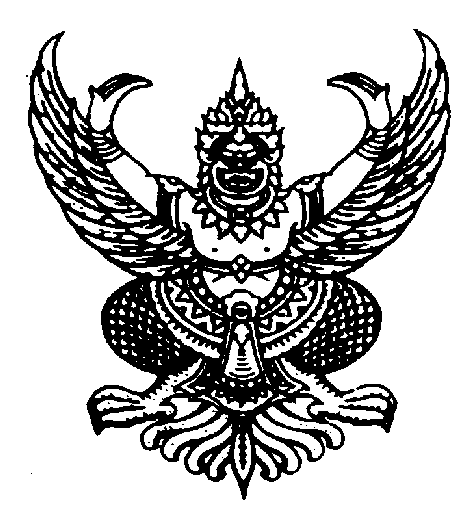 คำสั่งองค์การบริหารส่วนตำบลเมืองยางที่    178/2563เรื่อง  แต่งตั้งคณะกรรมการจัดทำแผนพัฒนาพนักงานส่วนตำบล …………………………………………….		ตามประกาศคณะกรรมการพนักงานส่วนตำบลจังหวัดบุรีรัมย์  เรื่อง  หลักเกณฑ์และเงื่อนไขเกี่ยวกับการบริหารงานบุคคลขององค์การบริหารส่วนตำบล ลงวันที่  24 ตุลาคม 2545 และแก้ไขเพิ่มเติม ส่วนที่ 3 การพัฒนาบุคลากร  กำหนดให้องค์การบริหารส่วนตำบล  จัดทำแผนการพัฒนาพนักงานส่วนตำบล   เพื่อเพิ่มพูนความรู้  ทักษะ  ทัศนคติที่ดี  คุณธรรมและจริยธรรม  อันจะทำให้ปฏิบัติ หน้าที่ราชการในตำแหน่งนั้นได้อย่างมีประสิทธิภาพ โดยในการจัดทำแผนการพัฒนาพนักงานส่วนตำบล ต้องกำหนดตามกรอบของแผนแม่บทการพัฒนาพนักงานส่วนตำบลที่คณะกรรมการกลางพนักงานส่วนตำบล กำหนด โดยให้กำหนดเป็นแผนการพัฒนาพนักงานส่วนตำบลมีระยะเวลา 3 ปี ตามกรอบของแผนอัตรากำลังขององค์การบริหารส่วนตำบล ดังนั้นเพื่อให้การดำเนินการพัฒนาพนักงานส่วนตำบลในสังกัด องค์การบริหารส่วนตำบลเมืองยาง เป็นไปด้วยความเรียบร้อย และเป็นไปตามแนวทางดังกล่าวข้างต้น จึงให้ แต่งตั้งคณะกรรมการ เพื่อจัดทำแผนพัฒนาพนักงานส่วนตำบล ดังนี้	1. แต่งตั้งคณะกรรมการจัดทำแผนพัฒนาพนักงานส่วนตำบล ประจำปีงบประมาณ 2564–2566 ดังนี้			  1.1  นายกองค์การบริหารส่วนตำบล      		ประธานคณะกรรมการ	  1.2  ปลัดองค์การบริหารส่วนตำบล				คณะกรรมการ 	  1.3  หัวหน้าสำนักปลัด					คณะกรรมการ	  1.4  ผู้อำนวยการกองคลัง	          				คณะกรรมการ	  1.5  ผู้อำนวยการกองสวัสดิการสังคม				คณะกรรมการ	  1.6  ผู้อำนวยการกองช่าง					คณะกรรมการ	  1.7  ผู้อำนวยการกองการศึกษา ศาสนาและวัฒนธรรม		คณะกรรมการ	  1.8  นักทรัพยากรบุคคล				กรรมการและเลขานุการ          2. คณะกรรมการมีหน้าที่ ดังนี้	  2.1  กำหนดยุทธศาสตร์การพัฒนาบุคลากร ในด้านต่าง ๆ ประกอบด้วย  ด้านความรู้ทั่วไปในการปฏิบัติงาน  ด้านความรู้และทักษะเฉพาะของงานในแต่ละตำแหน่ง  ด้านการบริหาร    ด้านคุณสมบัติส่วนตัว  และด้านศีลธรรมคุณธรรม จริยธรรม    	  2.2 จัดทำแผนการพัฒนาบุคลากร  ตรวจสอบ   กำกับดูแลและติดตามประเมินผล
การดำเนินการพัฒนาบุคลากร พร้อมทั้งพิจารณาจัดสรรงบประมาณเพื่อให้สามารถดำเนินการตามแผนการพัฒนาบุคลากรได้อย่างมีประสิทธิภาพ	  2.3 ดำเนินการด้านอื่น ๆ ที่เกี่ยวข้องกับการพัฒนา และส่งเสริมให้บุคลากรมีความรู้ 
ความสามารถในการพัฒนาองค์กรต่อไปในอนาคต และยั่งยืน      		ทั้งนี้ตั้งแต่บัดนี้เป็นต้นไป	   			สั่ง  ณ  วันที่   28  สิงหาคม  พ.ศ.2563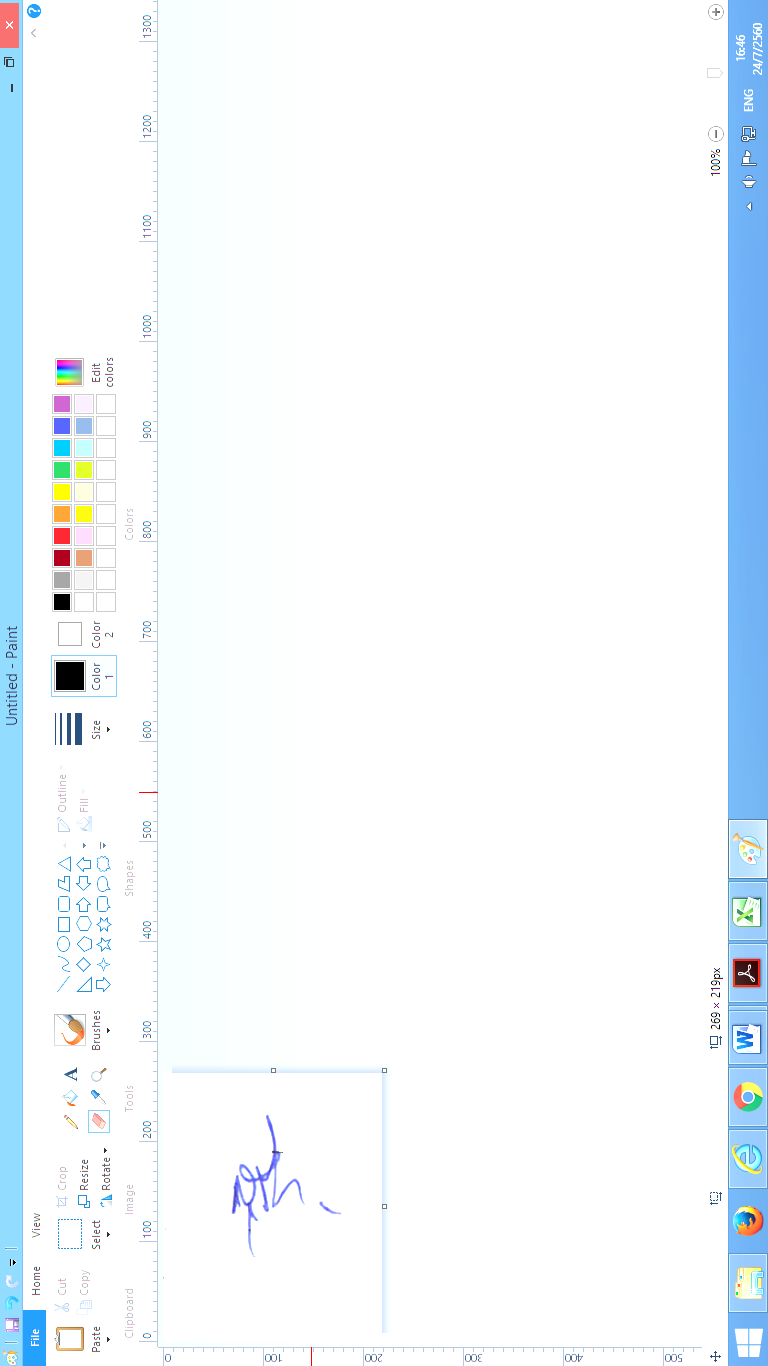                     (นายสุริยา  ศรีสัตยานุกูล)                    ปลัดองค์การบริหารส่วนตำบลเมืองยาง ปฏิบัติหน้าที่                      นายกองค์การบริหารส่วนตำบลเมืองยางรายงานการประชุมคณะกรรมการจัดทำแผนพัฒนาพนักงานส่วนตำบล (ปีงบประมาณพ.ศ.2564–๒๕๖6)ครั้งที่  ๑/ ๒563วันที่  2 กันยายน  ๒๕63  เวลา  ๑3.3๐น.ณ  ห้องประชุมองค์การบริหารส่วนตำบลเมืองยาง  อำเภอชำนิ  จังหวัดบุรีรัมย์.................................................ผู้มาประชุม	๑.  นายสุริยา  ศรีสัตยานุกูล		ปลัดองค์การบริหารส่วนตำบล		ประธานกรรมการ๒.  นางสาวไพรัตน์  คงสืบชาติ		รองปลัดองค์การบริหารส่วนตำบล		กรรมการ3.  นางบำเพ็ญ  ไกรสร			ผู้อำนวยการกองคลัง			กรรมการ4.  นางกาญจนา  อาจหาญ		ผู้อำนวยการกองการศึกษา		กรรมการ5.  นายสหพันธ์  อะรัญ			ผู้อำนวยการกองช่าง			กรรมการ6.  นายวิทยา  ขาวสกุล			ผู้อำนวยการกองสวัสดิการสังคม		กรรมการ7.  นายสิทธิกร  คงสืบชาติ		หัวหน้าสำนักปลัด			กรรมการ8.  นางกัญจน์รัตน์  ธาราธีรพงศ์		นักทรัพยากรบุคคล			กรรมการ/เลขานุการเริ่มประชุมเวลา   13.3๐น.			เมื่อที่ประชุมพร้อมแล้วนายสุริยา  ศรีสัตยานุกูล ประธานคณะกรรมการจัดทำแผนพัฒนาบุคลากร(ปีงบประมาณพ.ศ.2563–๒๕๖6)เป็นประธานที่ประชุมกล่าวเปิดประชุม นายสุริยา  ศรีสัตยานุกูล ปลัดองค์การบริหารส่วนตำบล ดำเนินการประชุม   โดยมีวาระการประชุมดังนี้ระเบียบวาระที่ ๑   เรื่องที่ประธานแจ้งให้ที่ประชุมทราบปลัด อบต. 	-แจ้งเรื่องการแต่งตั้งคณะกรรมการจัดทำแผนพัฒนาบุคลากร(ปีงบประมาณ พ.ศ.๒๕63 - 2564)ตามคำสั่งองค์การบริหารส่วนตำบลเมืองยางที่ 178/2563  ลงวันที่  28 สิงหาคม 2563 เพื่อให้เป็นไปตามประกาศคณะกรรมการพนักงานส่วนตำบลจังหวัดบุรีรัมย์เรื่อง หลักเกณฑ์และเงื่อนไขเกี่ยวกับการบริหารงานบุคคลขององค์การบริหารส่วนตำบล  ลงวันที่  24  ตุลาคม  ๒๕๔๕  ส่วนที่  ๓  การพัฒนาพนักงานส่วนตำบล  ข้อ ๒๕๙ – ข้อ ๒๙๕  มติที่ประชุม   	-รับทราบระเบียบวาระที่  ๒  เรื่องรับรองรายงานการประชุม		-  ไม่มี  ระเบียบวาระที่ ๓   เรื่องเพื่อพิจารณาปลัด อบต.	-การจัดทำแผนพัฒนาบุคลากร(ปีงบประมาณ พ.ศ. ๒๕63-2566)เพื่อให้เป็นไปตามระเบียบการบริหารงานบุคคลที่กำหนดหลักเกณฑ์ในการพัฒนาบุคลากรท้องถิ่น ต้องมีการพัฒนาครอบคลุมทั้ง  ๕  ด้าน ได้แก่๑.  ด้านความรู้ทั่วไปในการปฏิบัติงาน๒.  ด้านความรู้และทักษะเฉพาะของงานในแต่ละตำแหน่ง๓.  ด้านการบริหาร ได้แก่รายละเอียดที่เกี่ยวกับการบริหารงานและการบริการประชาชน๔.  ด้านคุณสมบัติส่วนตัว๕.  ด้านศีลธรรม คุณธรรม และจริยธรรม-  ๒  --ให้ นางกัญจน์รัตน์  ธาราธีรพงศ์ กรรมการ เป็นผู้ชี้แจงข้อมูลเกี่ยวกับการจัดทำแผนพัฒนาบุคลากร(ปีงบประมาณ พ.ศ. ๒๕63 – 2566)นางกัญจน์รัตน์ 		- การจัดทำแผนพัฒนาบุคลากร(ปีงบประมาณ พ.ศ. ๒๕63 - 2566)นั้น			จะต้องมีความสอดคล้องกับแผนอัตรากำลัง ๓ปี  (ปีงบประมาณ ๒๕63-2566) 	และข้อบัญญัติฯ ขององค์การบริหารส่วนตำบล    ดังนั้นเพื่อให้การพัฒนาบุคลากรท้องถิ่นมีการพัฒนาทั้งองค์กรและต่อเนื่อง จึงร่างโครงการฝึกอบรม/พัฒนาบุคลากรให้คณะกรรมการจัดทำแผนพัฒนาบุคลากรพิจารณาและแก้ไขเพิ่มเติมโครงการให้เหมาะสมกับองค์กรโดยมีรายละเอียดดังนี้ หลักสูตรเกี่ยวกับปลัด อบต.หรือหลักสูตรอื่นที่เกี่ยวข้องหลักสูตรเกี่ยวกับรองปลัด อบต.หรือหลักสูตรอื่นที่เกี่ยวข้องหลักสูตรเกี่ยวกับหัวหน้าสำนักปลัดหรือหลักสูตรอื่นที่เกี่ยวข้องหลักสูตรเกี่ยวกับผู้อำนวยการกองคลังหรือหลักสูตรอื่นที่เกี่ยวข้องหลักสูตรเกี่ยวกับผู้อำนวยการกองช่าง   หรือหลักสูตรอื่นที่เกี่ยวข้องหลักสูตรเกี่ยวกับผู้อำนวยการกองการศึกษา  ศาสนาและวัฒนธรรมหรือหลักสูตรอื่นที่เกี่ยวข้องหลักสูตรเกี่ยวกับผู้อำนวยการกองสวัสดิการสังคมหรือหลักสูตรอื่นที่เกี่ยวข้องหลักสูตรเกี่ยวกับนักวิเคราะห์นโยบายและแผนหรือหลักสูตรอื่นที่เกี่ยวข้องหลักสูตรเกี่ยวกับนักทรัพยากรบุคคลหรือหลักสูตรอื่นที่เกี่ยวข้องหลักสูตรเกี่ยวกับนิติกรหรือหลักสูตรอื่นที่เกี่ยวข้องหลักสูตรเกี่ยวกับนักวิชาการเกษตรหรือหลักสูตรอื่นที่เกี่ยวข้องหลักสูตรเกี่ยวกับเจ้าพนักงานป้องกันและบรรเทาสาธารณภัยหรือหลักสูตรอื่นที่เกี่ยวข้องหลักสูตรเกี่ยวกับเจ้านักพัฒนาชุมชนหรือหลักสูตรอื่นที่เกี่ยวข้องหลักสูตรเกี่ยวกับเจ้าพนักงานธุรการหรือหลักสูตรอื่นที่เกี่ยวข้องหลักสูตรเกี่ยวกับนักวิชาการเงินและบัญชีหลักสูตรอื่นที่เกี่ยวข้องหลักสูตรเกี่ยวกับนักวิชาการจัดเก็บรายได้หรือหลักสูตรอื่นที่เกี่ยวข้องหลักสูตรเกี่ยวกับเจ้าพนักงานจัดเก็บรายได้หลักสูตรอื่นที่เกี่ยวข้องหลักสูตรเกี่ยวกับเจ้าพนักงานพัสดุหรือหลักสูตรอื่นที่เกี่ยวข้องหลักสูตรเกี่ยวกับนายช่างโยธาหรือหลักสูตรอื่นที่เกี่ยวข้องหลักสูตรเกี่ยวกับนักวิชาการศึกษาหรือหลักสูตรอื่นที่เกี่ยวข้องหลักสูตรเกี่ยวกับครู /หัวหน้าศูนย์พัฒนาเด็กเล็กหรือหลักสูตรอื่นที่เกี่ยวข้องหลักสูตรเกี่ยวกับพนักงานจ้างแต่ละตำแหน่งหรือหลักสูตรอื่นที่เกี่ยวข้องการส่งเสริมระบบคุณธรรมจริยธรรมการพัฒนาระบบ IT ให้มีประสิทธิภาพ29.การทำแผนการพัฒนาพนักงานส่วนตำบลเพื่อการทำงานที่มีประสิทธิภาพ				-3-มติที่ประชุม   	- มีมติเห็นชอบตามที่เสนอปลัด อบต. 	- โครงการที่เสนอขึ้นมานี้ผมเห็นว่าเหมาะสมและครอบคลุมกับทุกตำแหน่งแล้ว	จึงเห็นว่าไม่จำเป็นต้องเพิ่มเติมหลักสูตรใด ๆ อีกระเบียบวาระที่  ๔    เรื่องอื่น ๆ		    -  ไม่มี  -ปิดประชุมเวลา    ๑๕.๐๐  น.				ลงชื่อ	กัญจน์รัตน์  ธาราธีรพงศ์		ผู้บันทึกรายงานการประชุม        				       (นางกัญจน์รัตน์  ธาราธีรพงศ์)	                                                    กรรมการ /เลขานุการ	                          ลงชื่อ	สุริยา  ศรีสัตยานุกูล		ผู้ตรวจบันทึกรายงานการประชุม	                                       (นายสุริยา  ศรีสัตยานุกูล)	                                            ประธานกรรมการ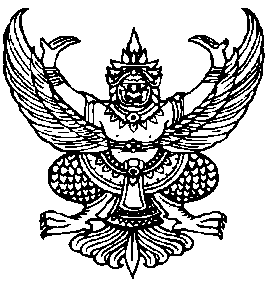 ประกาศองค์การบริหารส่วนตำบลเมืองยางเรื่อง  ใช้แผนพัฒนาบุคลากร  ปีงบประมาณ พ.ศ.  ๒๕64-2566------------------------------ด้วย องค์การบริหารส่วนตำบลเมืองยาง ได้จัดทำแผนพัฒนาบุคลากรขึ้นเพื่อพัฒนากระบวนการการบริหารงานบุคลากรในองค์กร  ให้มีประสิทธิภาพ  ทันต่อการเปลี่ยนแปลงในยุคเทคโนโลยี        โดยอาศัยความรู้  และประสบการณ์ในการทำงานเป็นข้อมูลเบื้องต้น  ตลอดจนปัญหาที่เกิดขึ้นภายในองค์กร  นำมาวิเคราะห์หาสาเหตุของปัญหา  เพื่อนำมาประกอบการพิจารณาวางแผนพัฒนาบุคลากร  พร้อมทั้งเสริมสร้างความสามารถด้วยการฝึกอบรม  ปรับเปลี่ยนพฤติกรรม  และทัศนคติของบุคลากร  เพื่อให้ปฏิบัติงานได้ดียิ่งขึ้นเพื่อให้การใช้แผนพัฒนาบุคลการ ปีงบประมาณ พ.ศ. ๒๕64-2566 ถูกต้องตามระเบียบองค์การบริหารส่วนตำบลโคกสว่างจึงประกาศใช้แผนพัฒนาบุคลการปีงบประมาณ พ.ศ. ๒๕64-2566และประกาศให้ทราบโดยทั่วกัน		ทั้งนี้  ตั้งแต่วันที่  ๑  ตุลาคม พ.ศ.  ๒๕63			ประกาศ ณ วันที่ 9  พฤศจิกายน  พ.ศ. ๒๕63                      (นายสุริยา  ศรีสัตยานุกูล)                    ปลัดองค์การบริหารส่วนตำบลเมืองยาง ปฏิบัติหน้าที่                      นายกองค์การบริหารส่วนตำบลเมืองยางจุดแข็ง (Strengths)จุดอ่อน (Weaknesses)๑.  มีเจ้าหน้าที่และผู้รับผิดชอบในแต่ละตำแหน่ง     ชัดเจน สามารถปฏิบัติงานได้สะดวกรวดเร็วทัน     ต่อเหตุการณ์๒.  มีการกำหนดส่วนราชการเหมาะสมกับงานที่     ปฏิบัติ๓.  ส่งเสริมให้มีการใช้ระบบสารสนเทศ และ IT      ให้ทันสมัยอยู่เสมอ ๔.  มีจำนวนเจ้าหน้าที่เพียงพอในการปฏิบัติงาน๕.  มีการพัฒนาศึกษาหาความรู้เพิ่มเติม๑.  การปฏิบัติงานภายในส่วนราชการและระหว่างภาค          ส่วนราชการยังขาดความเชื่อมโยงเกื้อหนุนซึ่งกัน     และกัน๒.  เจ้าหน้าที่ผู้ปฏิบัติงานยังขาดความรู้ที่เป็นระบบและ      เหมาะสมกับการปฏิบัติงาน๓.  เจ้าหน้าที่มีความตระหนักในหน้าที่และความ      รับผิดชอบต่องานที่ปฏิบัติค่อนข้างน้อย๔.  ขาดการสร้างวัฒนธรรมองค์กร และพัฒนาแนวคิด      รวมถึงคุณธรรมและจริยธรรม เพื่อให้เกิดสิ่งจูงใจ       และขวัญกำลังใจ ที่จะทำให้ข้าราชการและ     เจ้าหน้าที่ทุ่มเทกำลังกายและความคิดในการ     ปฏิบัติงาน๕.  ทำงานในลักษณะใช้ความคิดส่วนตัวเป็นหลักโอกาส (Opportunities)ภัยคุกคาม(Threats)ประชาชนร่วมมือพัฒนา อบต.ดี  มีความคุ้นเคยกันทั้งหมดทุกคนบุคลากรมีถิ่นที่อยู่กระจายทั่วเขต  อบต. ทำให้รู้สภาพพื้นที่ ทัศนคติของประชาชนได้ดีบุคลากรมีการพัฒนาความรู้ปริญญาตรีปริญญาโทเพิ่มขึ้น ๑.  ระเบียบกฎหมายไม่เอื้อต่อการปฏิบัติงาน๒.  กระแสความนิยมของต่างชาติมีผลกระทบต่อ     คุณภาพชีวิตของประชาชน๓.  มีความก้าวหน้าในวงแคบ๔.  บุคลากรมีภาระต้องดูแลครอบครัว และต่อสู้ปัญหาเศรษฐกิจ ทำให้มีเวลาให้ชุมชนจำกัดจุดแข็ง (Strengths)จุดอ่อน (Weaknesses)บุคลากรมีความรักถิ่นไม่ต้องการย้ายที่การเดินทางสะดวกทำงานเกินเวลาได้อยู่ในวัยทำงานสามารถรับรู้และปรับตัวได้เร็วมีความรู้เฉลี่ยระดับปริญญาตรีผู้บริหารระดับหน่วยงานมีความเข้าใจในการทำงานสามารถสนองตอบนโยบายได้ดีมีระบบบริหารงานบุคคลขาดความกระตือรือร้นมีภาระหนี้สินทำให้ทำงานไม่เต็มที่ขาดบุคลากรที่มีความรู้เฉพาะทางวิชาชีพพื้นที่พัฒนากว้าง ปัญหามากทำให้บางสายงานมีบุคลากรไม่เพียงพอหรือไม่มี  เช่น  นิติกร  สาธารณสุข  วัสดุอุปกรณ์เครื่องมือเครื่องใช้ในงานบริการสาธารณะบางประเภทไม่มี/ไม่พอ สำนักงานแคบ ข้อมูลเอกสารต่าง ๆสำหรับใช้อ้างอิงและปฏิบัติมีไม่ครบถ้วนโอกาส (Opportunities)ภัยคุกคาม(Threats)๑.  นโยบายรัฐบาลเอื้อต่อการพัฒนาและการแข่งขัน๒.  กระทรวงมหาดไทย และกรมส่งเสริมการ        ปกครองท้องถิ่นสนับสนุนการพัฒนาพนักงาน     ส่วนตำบลด้านความก้าวหน้าทางเทคโนโลยี     สารสนเทศ๓.  อัตราการเจริญเติบโตทางเศรษฐกิจของประเทศ๔.  ประชาชนให้ความสนใจต่อการปฏิบัติงานของ องค์กรปกครองส่วนท้องถิ่นมีระบบอุปถัมภ์และกลุ่มพรรคพวกจากความสัมพันธ์แบบ เครือญาติ ในชุมชน การดำเนินการทางวินัยเป็นไปได้ยากมักกระทบกลุ่มญาติพี่น้อง  ขาดบุคลากรที่มีความเชี่ยวชาญบางสายงานความรู้ที่มีจำกัดทำให้ต้องเพิ่มพูนความรู้ให้หลากหลายจึงจะทำงานได้ ครอบคลุมภารกิจขององค์การบริหารส่วนตำบล      งบประมาณน้อยเมื่อเปรียบเทียบกับพื้นที่        จำนวนประชากร   และภารกิจ    วัตถุประสงค์และเป้าหมายแผนงาน/โครงการวิธีการระยะเวลาดำเนินการงบประมาณหมายเหตุเพื่อให้พนักงานส่วนตำบลทุกคนทุกตำแหน่งได้รับการพัฒนาภายในระยะเวลา ๓ ปีการพัฒนาด้านบุคลากร๑.ส่งเสริมและให้ความสำคัญกับการฝึกอบรม เพราะการฝึกอบรมจะทำให้เกิดการแลกเปลี่ยนความรู้ประสบการณ์ และทัศนคติที่ดีมีประโยชน์ต่อการปฏิบัติงานโดยใช้หลักสูตร  ดังนี้ -  ความรู้พื้นฐานในการปฏิบัติราชการ-   การพัฒนาเกี่ยวกับงานในหน้าที่รับผิดชอบ-   ความรู้และทักษะเฉพาะของงานในตำแหน่ง-   ด้านการบริหาร-   ด้านคุณธรรม จริยธรรม๒.ส่งเสริมและสนับสนุนด้านการศึกษาให้มีโอกาสศึกษาต่ออย่างเต็มที่ โดยการให้ทุนการศึกษาหรือการอนุญาตให้ ศึกษาต่อ และส่งเสริมให้เพิ่มพูนความรู้ในการทำงานตลอดเวลา๓.สนับสนุนให้พนักงานส่วนตำบล ลูกจ้างประจำ พนักงานจ้าง สมาชิก อบต. ผู้บริหาร และประชาชน ได้มีโอกาสทัศนศึกษาดูงานตามโครงการต่าง ๆ เพื่อให้มีโอกาสแลกเปลี่ยนความคิดเห็นดำเนินการเองหรือร่วมกับหน่วยงานอื่นโดยวิธีการ ดังนี้-  ปฐมนิเทศ-  ฝึกอบรม-  ศึกษาดูงาน-  ประชุมเชิงปฏิบัติการ / สัมมนา-  การสอนงาน/ ให้คำปรึกษา และอื่น ๆ-  ให้ทุนการศึกษาระดับปริญญาตรี  ปริญญาโท และหลักสูตรตามสายงานปฏิบัติพ.ศ.๒๕64 - 2566ตามข้อบัญญัติ อบต.เมืองยางวัตถุประสงค์และเป้าหมายแผนงาน/โครงการวิธีการระยะเวลาดำเนินการงบประมาณหมายเหตุเพื่อให้พนักงานส่วนตำบลทุกคนทุกตำแหน่งได้รับการพัฒนาภายในระยะเวลา ๓ ปีการพัฒนาด้านจริยธรรม  คุณธรรม๑.ส่งเสริมจริยธรรมเพื่อให้พนักงานส่วนตำบล พนักงานจ้าง  มีคุณภาพ มีความรู้ มีความสามารถ และมีความรับผิดชอบในการปฏิบัติหน้าที่อย่างเหมาะสม๒.การจัดทำประกาศเผยแพร่มาตรฐานจริยธรรมของพนักงานส่วนตำบล และพนักงานจ้าง๓.การตรวจสอบและประเมินผลภายหลังจากประกาศเผยแพร่มาตรฐานจริยธรรม๔.มีการพัฒนาจิตสำนึกรับผิดชอบต่อบ้านเมือง ยึดมั่นการปกครองระบอบประชาธิปไตยอันมีพระมหากษัตริย์เป็นประมุข  วางตัวเป็นการทางการเมืองดำเนินการเองหรือร่วมกับหน่วยงานอื่นโดยวิธีการ ดังนี้-  ปฐมนิเทศ-  ฝึกอบรม-  ประชุมเชิงปฏิบัติการ / สัมมนา-  การสอนงาน/ ให้คำปรึกษา และอื่น ๆ -  วางมาตรการจูงใจและลงโทษพ.ศ.๒๕64 - 2566ตามข้อบัญญัติ อบต.เมืองยางวัตถุประสงค์และเป้าหมายแผนงาน/โครงการวิธีการระยะเวลาดำเนินการงบประมาณหมายเหตุเพื่อให้พนักงานส่วนตำบลทุกคนทุกตำแหน่งได้รับการพัฒนาภายในระยะเวลา ๓ ปีการพัฒนาด้านอื่น ๆ ๑.  ส่งเสริมให้มีการพัฒนาให้มีการลดเวลา ลดขั้นตอนในการทำงาน การปรับใช้ข้อมูลให้เป็นปัจจุบัน และสามารถให้บริการประชาชนได้อย่างรวดเร็ว๒.  ให้มีการนำคอมพิวเตอร์มาใช้ในการปฏิบัติงาน และเทคโนโลยีใหม่ ๆ มาใช้ในการทำงาน๓.  ส่งเสริมให้มีการดำเนินกิจกรรม ๕ ส ดำเนินการเองหรือร่วมกับหน่วยงานอื่นโดยวิธีการ ดังนี้-  ปฐมนิเทศ-  ฝึกอบรม-  ประชุมเชิงปฏิบัติการ / สัมมนา-  การสอนงาน/ ให้คำปรึกษา และอื่น ๆ -  ปรับปรุงสถานที่ทำงาน และสถานที่บริการประชาชนพ.ศ.๒๕64 - 2566ตามข้อบัญญัติ อบต.เมืองยางที่โครงการ/หลักสูตรการพัฒนาวัตถุประสงค์การดำเนินการปีงบประมาณที่พัฒนาปีงบประมาณที่พัฒนาปีงบประมาณที่พัฒนาลักษณะการฝึกอบรม/พัฒนาลักษณะการฝึกอบรม/พัฒนาที่โครงการ/หลักสูตรการพัฒนาวัตถุประสงค์การดำเนินการปี ๒๕64(จำนวนคน)ปี ๒๕65(จำนวนคน)ปี ๒๕๖6จำนวนคน)อบต.ดำเนินการเองส่งฝึกอบรมกับหน่วยงานอื่น๑๒๓๔56หลักสูตรเกี่ยวกับปลัด อบต.หรือหลักสูตรอื่นที่เกี่ยวข้องหลักสูตรเกี่ยวกับรองปลัด อบต.หรือหลักสูตรอื่นที่เกี่ยวข้องหลักสูตรเกี่ยวกับหัวหน้าสำนักปลัดหรือหลักสูตรอื่นที่เกี่ยวข้องหลักสูตรเกี่ยวกับ ผอ.กองคลังหรือหลักสูตรอื่นที่เกี่ยวข้องหลักสูตรเกี่ยวกับ ผอ.กองช่าง   หรือหลักสูตรอื่นที่เกี่ยวข้องหลักสูตรเกี่ยวกับ ผอ.กองการศึกษา  ศาสนาและวัฒนธรรม  หรือหลักสูตรอื่นที่เกี่ยวข้องเพื่อพัฒนาระบบการบริหารงานของปลัดอบต. ให้มีทักษะ ความรู้ และความเข้าใจในการบริหารงานมากยิ่งขึ้นเพื่อพัฒนาระบบการบริหารงานของรองปลัดอบต. ให้มีทักษะ ความรู้ และความเข้าใจในการบริหารงานมากยิ่งขึ้นเพื่อพัฒนาระบบการบริหารงานของหัวหน้าสำนัก/ผอ.กองแต่ละส่วน ให้มีทักษะ ความรู้ และความเข้าใจในการบริหารงานในหน้าที่ที่รับผิดชอบมากยิ่งขึ้นเพื่อพัฒนาระบบการบริหารงานของหัวหน้าสำนัก/ผอ.กองแต่ละส่วน ให้มีทักษะ ความรู้ และความเข้าใจในการบริหารงานในหน้าที่ที่รับผิดชอบมากยิ่งขึ้นเพื่อพัฒนาระบบการบริหารงานของหัวหน้าสำนัก/ผอ.กองแต่ละส่วน ให้มีทักษะ ความรู้ และความเข้าใจในการบริหารงานในหน้าที่ที่รับผิดชอบมากยิ่งขึ้นเพื่อพัฒนาระบบการบริหารงานของหัวหน้าสำนัก/ผอ.กองแต่ละส่วน ให้มีทักษะ ความรู้ และความเข้าใจในการบริหารงานในหน้าที่ที่รับผิดชอบมากยิ่งขึ้นปลัด อบต.   ได้รับการฝึกอบรม     ๑ ครั้ง/ปี  รองปลัด อบต.   ได้รับการฝึกอบรม     ๑ ครั้ง/ปี  หัวหน้าสำนัก/ผอ.กอง แต่ละกองได้รับการฝึกอบรม ๑ ครั้ง/ปีหัวหน้าสำนัก/ผอ.กอง แต่ละกองได้รับการฝึกอบรม ๑ ครั้ง/ปีหัวหน้าสำนัก/ผอ.กอง แต่ละกองได้รับการฝึกอบรม ๑ ครั้ง/ปีหัวหน้าสำนัก/ผอ.กอง แต่ละกองได้รับการฝึกอบรม ๑ ครั้ง/ปี๑๑๑๑11๑๑๑๑11๑๑๑๑1	1//////ที่โครงการ/หลักสูตรการพัฒนาวัตถุประสงค์การดำเนินการปีงบประมาณที่พัฒนาปีงบประมาณที่พัฒนาปีงบประมาณที่พัฒนาลักษณะการฝึกอบรม/พัฒนาลักษณะการฝึกอบรม/พัฒนาที่โครงการ/หลักสูตรการพัฒนาวัตถุประสงค์การดำเนินการปี ๒๕64(จำนวนคน)ปี ๒๕65(จำนวนคน)ปี ๒๕๖6จำนวนคน)อบต.ดำเนินการเองส่งฝึกอบรมกับหน่วยงานอื่น7891011หลักสูตรเกี่ยวกับ ผอ.กองสวัสดิการสังคม  หรือหลักสูตรอื่นที่เกี่ยวข้องหลักสูตรเกี่ยวกับนักวิเคราะห์นโยบายและแผนหรือหลักสูตรอื่นที่เกี่ยวข้องหลักสูตรเกี่ยวกับนักทรัพยากรบุคคลหรือหลักสูตรอื่นที่เกี่ยวข้องหลักสูตรเกี่ยวกับนิติกรหรือหลักสูตรอื่นที่เกี่ยวข้องหลักสูตรเกี่ยวกับนักพัฒนาชุมชนหรือหลักสูตรอื่นที่เกี่ยวข้องเพื่อพัฒนาระบบการบริหารงานของหัวหน้าสำนัก/ผอ.กองแต่ละส่วน ให้มีทักษะ ความรู้ และความเข้าใจในการบริหารงานในหน้าที่ที่รับผิดชอบมากยิ่งขึ้นเพื่อพัฒนาทักษะ ความรู้ และความเข้าใจในการปฏิบัติงานของพนักงานแต่ละระดับแต่ละตำแหน่งให้สามารถปฏิบัติงานได้ดียิ่งขึ้นเพื่อพัฒนาทักษะ ความรู้ และความเข้าใจในการปฏิบัติงานของพนักงานแต่ละระดับแต่ละตำแหน่งให้สามารถปฏิบัติงานได้ดียิ่งขึ้นเพื่อพัฒนาทักษะ ความรู้ และความเข้าใจในการปฏิบัติงานของพนักงานแต่ละระดับแต่ละตำแหน่งให้สามารถปฏิบัติงานได้ดียิ่งขึ้นเพื่อพัฒนาทักษะ ความรู้ และความเข้าใจในการปฏิบัติงานของพนักงานแต่ละระดับแต่ละตำแหน่งให้สามารถปฏิบัติงานได้ดียิ่งขึ้นหัวหน้าสำนัก/ผอ.กอง แต่ละกองได้รับการฝึกอบรม ๑ ครั้ง/ปีพนักงานส่วนตำบล   ได้รับการฝึกอบรม   ๑ ครั้ง/ปี พนักงานส่วนตำบล   ได้รับการฝึกอบรม   ๑ ครั้ง/ปี  พนักงานส่วนตำบล   ได้รับการฝึกอบรม   ๑ ครั้ง/ปี  พนักงานส่วนตำบล   ได้รับการฝึกอบรม   ๑ ครั้ง/ปี  1๑๑๑๑11๑๑๑	๑11๑๑๑๑1/////ที่โครงการ/หลักสูตรการพัฒนาวัตถุประสงค์การดำเนินการปีงบประมาณที่พัฒนาปีงบประมาณที่พัฒนาปีงบประมาณที่พัฒนาลักษณะการฝึกอบรม/พัฒนาลักษณะการฝึกอบรม/พัฒนาที่โครงการ/หลักสูตรการพัฒนาวัตถุประสงค์การดำเนินการปี ๒๕64(จำนวนคน)ปี ๒๕65(จำนวนคน)ปี ๒๕๖6จำนวนคน)อบต.ดำเนินการเองส่งฝึกอบรมกับหน่วยงานอื่น1213๑4๑5๑6หลักสูตรเกี่ยวกับนักวิชาการเกษตรหรือหลักสูตรอื่นที่เกี่ยวข้องหลักสูตรเกี่ยวกับเจ้าพนักงานป้องกันและบรรเทาสาธารณภัยหรือหลักสูตรอื่นที่เกี่ยวข้องหลักสูตรเกี่ยวกับเจ้าพนักงานธุรการหรือหลักสูตรอื่นที่เกี่ยวข้องหลักสูตรเกี่ยวกับนักวิชาการเงินและบัญชีหรือหลักสูตรอื่นที่เกี่ยวข้องหลักสูตรเกี่ยวกับนักวิชาการจัดเก็บรายได้หรือหลักสูตรอื่นที่เกี่ยวข้องเพื่อพัฒนาทักษะ ความรู้ และความเข้าใจในการปฏิบัติงานของพนักงานแต่ละระดับแต่ละตำแหน่งให้สามารถปฏิบัติงานได้ดียิ่งขึ้นเพื่อพัฒนาทักษะ ความรู้ และความเข้าใจในการปฏิบัติงานของพนักงานแต่ละระดับแต่ละตำแหน่งให้สามารถปฏิบัติงานได้ดียิ่งขึ้นเพื่อพัฒนาทักษะ ความรู้ และความเข้าใจในการปฏิบัติงานของพนักงานแต่ละระดับแต่ละตำแหน่งให้สามารถปฏิบัติงานได้ดียิ่งขึ้นเพื่อพัฒนาทักษะ ความรู้ และความเข้าใจในการปฏิบัติงานของพนักงานแต่ละระดับแต่ละตำแหน่งให้สามารถปฏิบัติงานได้ดียิ่งขึ้นเพื่อพัฒนาทักษะ ความรู้ และความเข้าใจในการปฏิบัติงานของพนักงานแต่ละระดับแต่ละตำแหน่งให้สามารถปฏิบัติงานได้ดียิ่งขึ้นพนักงานส่วนตำบล   ได้รับการฝึกอบรม   ๑ ครั้ง/ปี  พนักงานส่วนตำบล   ได้รับการฝึกอบรม   ๑ ครั้ง/ปี  พนักงานส่วนตำบล   ได้รับการฝึกอบรม   ๑ ครั้ง/ปี  พนักงานส่วนตำบล   ได้รับการฝึกอบรม   ๑ ครั้ง/ปี  พนักงานส่วนตำบล   ได้รับการฝึกอบรม   ๑ ครั้ง/ปี  ๑12๑1๑12๑1๑12๑1//////ที่โครงการ/หลักสูตรการพัฒนาวัตถุประสงค์การดำเนินการปีงบประมาณที่พัฒนาปีงบประมาณที่พัฒนาปีงบประมาณที่พัฒนาลักษณะการฝึกอบรม/พัฒนาลักษณะการฝึกอบรม/พัฒนาที่โครงการ/หลักสูตรการพัฒนาวัตถุประสงค์การดำเนินการปี ๒๕64(จำนวนคน)ปี ๒๕65(จำนวนคน)ปี ๒๕๖6จำนวนคน)อบต.ดำเนินการเองส่งฝึกอบรมกับหน่วยงานอื่น๑7๑819202122หลักสูตรเกี่ยวกับเจ้าพนักงานจัดเก็บรายได้หรือหลักสูตรอื่นที่เกี่ยวข้องหลักสูตรเกี่ยวกับนักวิชาการพัสดุหรือหลักสูตรอื่นที่เกี่ยวข้องหลักสูตรเกี่ยวกับนายช่างโยธาหรือหลักสูตรอื่นที่เกี่ยวข้องหลักสูตรเกี่ยวกับนักวิชาการศึกษาหรือหลักสูตรอื่นที่เกี่ยวข้องหลักสูตรเกี่ยวข้องเกี่ยวกับครู/หัวหน้าศูนย์พัฒนาเด็กเล็กหรือหลักสูตรอื่นที่หลักสูตรเกี่ยวกับพนักงานจ้างแต่ละตำแหน่งหรือหลักสูตรอื่นที่เกี่ยวข้องเพื่อพัฒนาทักษะ ความรู้ และความเข้าใจในการปฏิบัติงานของพนักงานแต่ละระดับแต่ละตำแหน่งให้สามารถปฏิบัติงานได้ดียิ่งขึ้นเพื่อพัฒนาทักษะ ความรู้ และความเข้าใจในการปฏิบัติงานของพนักงานแต่ละระดับแต่ละตำแหน่งให้สามารถปฏิบัติงานได้ดียิ่งขึ้นเพื่อพัฒนาทักษะ ความรู้ และความเข้าใจในการปฏิบัติงานของพนักงานแต่ละระดับแต่ละตำแหน่งให้สามารถปฏิบัติงานได้ดียิ่งขึ้นเพื่อพัฒนาทักษะ ความรู้ และความเข้าใจในการปฏิบัติงานของพนักงานแต่ละระดับแต่ละตำแหน่งให้สามารถปฏิบัติงานได้ดียิ่งขึ้นเพื่อพัฒนาทักษะ ความรู้ และความเข้าใจในการปฏิบัติงานของพนักงานแต่ละระดับแต่ละตำแหน่งให้สามารถปฏิบัติงานได้ดียิ่งขึ้นเพื่อพัฒนาทักษะ ความรู้ และความเข้าใจในการปฏิบัติงานของพนักงานแต่ละระดับแต่ละตำแหน่งให้สามารถปฏิบัติงานได้ดียิ่งขึ้นพนักงานส่วนตำบล   ได้รับการฝึกอบรม   ๑ ครั้ง/ปี  พนักงานส่วนตำบล   ได้รับการฝึกอบรม   ๑ ครั้ง/ปี  พนักงานส่วนตำบล   ได้รับการฝึกอบรม   ๑ ครั้ง/ปี  พนักงานส่วนตำบล   ได้รับการฝึกอบรม   ๑ ครั้ง/ปี  พนักงานส่วนตำบล   ได้รับการฝึกอบรม   ๑ ครั้ง/ปี  พนักงานส่วนตำบล   ได้รับการฝึกอบรม   ๑ ครั้ง/ปี  ๑๑1111๑๑111	1๑๑1111/////ที่โครงการ/หลักสูตรการพัฒนาวัตถุประสงค์การดำเนินการปีงบประมาณที่พัฒนาปีงบประมาณที่พัฒนาปีงบประมาณที่พัฒนาลักษณะการฝึกอบรม/พัฒนาลักษณะการฝึกอบรม/พัฒนาที่โครงการ/หลักสูตรการพัฒนาวัตถุประสงค์การดำเนินการปี ๒๕64(จำนวนคน)ปี ๒๕65(จำนวนคน)ปี ๒๕๖6จำนวนคน)อบต.ดำเนินการเองส่งฝึกอบรมกับหน่วยงานอื่น232425การส่งเสริมระบบคุณธรรมจริยธรรมการพัฒนาระบบ IT ให้มีประสิทธิภาพการทำแผนการพัฒนาพนักงานส่วนตำบลเพื่อการทำงานที่มีประสิทธิภาพเพื่อเสริมเสริมสร้างคุณธรรมและจริยธรรมของพนักงานส่วนตำบล,พนง.จ้างเพื่อพัฒนาทักษะ ความรู้ และความเข้าใจในการปฏิบัติงานของพนักงานแต่ละระดับแต่ละตำแหน่งให้สามารถปฏิบัติงานได้ดียิ่งขึ้นเพื่อพัฒนาศักยภาพของบุคลากรท้องถิ่นให้สามารถปฏิบัติงานได้อย่างมีประสิทธิภาพมากยิ่งขึ้นพนักงานส่วนตำบล และพนักงานจ้าง  ได้รับการฝึกอบรม   ๑ ครั้ง/ปี ติดตั้ง Internet ให้ทุกส่วนราชการ  พนักงานส่วนตำบล ลูกจ้างประจำ และพนักงานจ้าง  ได้รับการฝึกอบรม   ๑ ครั้ง/ปี  ติดตั้ง Internet ให้ทุกส่วนราชการ  ๑๑23๑๑23๑๑23///ลำดับที่โครงการ / กิจกรรมงบประมาณต.ค.60พ.ย.60ธ.ค.60ม.ค.61ก.พ.61มี.ค.61เม.ย.61พ.ค.61มิ.ย.61ก.ค.61ส.ค.61ก.ย.61หมายเหตุ๑ประชุมประจำเดือนผู้บริหาร / พนักงาน  -๒ประชุมมอบนโยบายเร่งด่วนหรือติดตามการดำเนินงาน-๓สนับสนุนให้พนักงานที่บรรจุใหม่เข้าอบรมหลักสูตรของกรมส่งเสริมทุกคนงบ อบต.เมืองยาง๔สนับสนุนให้พนักงานเข้ารับการอบรมเกี่ยวกับการพัฒนางานในหน้าที่หรืองานต่างๆที่เป็นประโยชน์ต่อองค์กรงบ อบต.เมืองยาง๕จัดทำโครงการฝึกอบรมศึกษาดูงานเพิ่มประสิทธิภาพให้พนักงานสมาชิก  อบต.   ผู้บริหารงบ อบต.เมืองยาง๖กำหนดแนวทางปฏิบัติให้พนักงานที่เข้ารับการอบรมหลักสูตรต่างๆสรุปความสำคัญเสนอผู้บังคับบัญชาตามลำดับและสรุปกำหนดให้พนักงานทุกคนได้รับทราบร่วมกัน-ลำดับที่โครงการ / กิจกรรมงบประมาณต.ค.61พ.ย.61ธ.ค.61ม.ค.62ก.พ.62มี.ค.62เม.ย.62พ.ค.62มิ.ย.62ก.ค.62ส.ค.62ก.ย.62หมายเหตุ๑ประชุมประจำเดือนผู้บริหาร / พนักงาน -๒ประชุมมอบนโยบายเร่งด่วนหรือติดตามการดำเนินงาน-๓สนับสนุนให้พนักงานที่บรรจุใหม่เข้าอบรมหลักสูตรของกรมส่งเสริม  ทุกคนงบ อบต.เมืองยาง๔สนับสนุนให้พนักงานเข้ารับการอบรมเกี่ยวกับการพัฒนางานในหน้าที่หรืองานต่างๆที่เป็นประโยชน์ต่อองค์กรงบ อบต.เมืองยาง๕จัดทำโครงการฝึกอบรมศึกษาดูงานเพิ่มประสิทธิภาพให้พนักงานสมาชิก  อบต.   ผู้บริหารงบ อบต.เมืองยาง๖กำหนดแนวทางปฏิบัติให้พนักงานที่เข้ารับการอบรมหลักสูตรต่างๆสรุปความสำคัญเสนอผู้บังคับบัญชาตามลำดับและสรุปกำหนดให้พนักงานทุกคนได้รับทราบร่วมกัน-ลำดับที่โครงการ / กิจกรรมงบประมาณต.ค.62พ.ย.62ธ.ค.62ม.ค.๖3ก.พ.๖3มี.ค.๖3เม.ย.๖3พ.ค.๖3มิ.ย.๖3ก.ค.๖3ส.ค.๖3ก.ย.๖3หมายเหตุ๑ประชุมประจำเดือนผู้บริหาร / พนักงาน  ทุกวันประชุมประจำเดือนกำนันผู้ใหญ่บ้าน-๒ประชุมมอบนโยบายเร่งด่วนหรือติดตามการดำเนินงาน-๓สนับสนุนให้พนักงานที่บรรจุใหม่เข้าอบรมหลักสูตรของกรมส่งเสริม  ทุกคนงบ อบต.เมืองยาง๔สนับสนุนให้พนักงานเข้ารับการอบรมเกี่ยวกับการพัฒนางานในหน้าที่หรืองานต่างๆที่เป็นประโยชน์ต่อองค์กรงบ อบต.เมืองยาง๕จัดทำโครงการฝึกอบรมศึกษาดูงานเพิ่มประสิทธิภาพให้พนักงานสมาชิก  อบต.   ผู้บริหารงบ อบต.เมืองยาง๖กำหนดแนวทางปฏิบัติให้พนักงานที่เข้ารับการอบรมหลักสูตรต่างๆสรุปความสำคัญเสนอผู้บังคับบัญชาตามลำดับและสรุปกำหนดให้พนักงานทุกคนได้รับทราบร่วมกัน-ที่โครงการ/หลักสูตรการพัฒนางบประมาณ (บาท)ที่มาของงบประมาณที่โครงการ/หลักสูตรการพัฒนา๒๕64-2566ที่มาของงบประมาณ๑๒๓๔๕๖๗๘๙12345678910สำนักปลัดหลักสูตรเกี่ยวกับปลัดองค์การบริหารส่วนตำบลหรือหลักสูตรอื่นที่เกี่ยวข้องหลักสูตรเกี่ยวกับรองปลัดองค์การบริหารส่วนตำบลหรือหลักสูตรอื่นที่เกี่ยวข้องหลักสูตรเกี่ยวกับหัวหน้าสำนักปลัดหรือหลักสูตรอื่นที่เกี่ยวข้องหลักสูตรเกี่ยวกับนักวิเคราะห์นโยบายและแผนหรือหลักสูตรอื่นที่เกี่ยวข้องหลักสูตรเกี่ยวกับนักทรัพยากรบุคคลหรือหลักสูตรอื่นที่เกี่ยวข้องหลักสูตรเกี่ยวกับนิติกรหรือหลักสูตรอื่นที่เกี่ยวข้องหลักสูตรเกี่ยวกับนักวิชาการเกษตรหรือหลักสูตรอื่นที่เกี่ยวข้องหลักสูตรเกี่ยวกับเจ้าพนักงานธุรการหรือหลักสูตรอื่นที่เกี่ยวข้องหลักสูตรเกี่ยวกับเจ้าพนักงานป้องกันและบรรเทาสาธารณภัยหรือหลักสูตรอื่นที่เกี่ยวข้องกองคลังหลักสูตรเกี่ยวกับนักบริหารงานการคลังหรือหลักสูตรอื่นที่เกี่ยวข้องหลักสูตรเกี่ยวกับนักวิชาการเงินและบัญชีหรือหลักสูตรอื่นที่เกี่ยวข้องหลักสูตรเกี่ยวกับนักวิชาการจัดเก็บรายได้หรือหลักสูตรอื่นที่เกี่ยวข้องหลักสูตรเกี่ยวกับเจ้าพนักงานจัดเก็บรายได้หรือหลักสูตรอื่นที่เกี่ยวข้องหลักสูตรเกี่ยวกับนักวิชาการพัสดุหรือหลักสูตรอื่นที่เกี่ยวข้องหลักสูตรเกี่ยวกับพนักงานจ้างทุกตำแหน่งหลักสูตรอื่นที่เกี่ยวข้อง150,00050,000ข้อบัญญัติงบประมาณที่โครงการ/หลักสูตรการพัฒนางบประมาณ (บาท)ที่มาของงบประมาณที่โครงการ/หลักสูตรการพัฒนา๒๕64-2566ที่มาของงบประมาณ๑234123412กองช่างหลักสูตรเกี่ยวกับนักบริหารงานช่างหรือหลักสูตรอื่นที่เกี่ยวข้องหลักสูตรเกี่ยวกับนายช่างโยธาหรือหลักสูตรอื่นที่เกี่ยวข้องหลักสูตรเกี่ยวกับเจ้าพนักงานธุรการหรือหลักสูตรอื่นที่เกี่ยวข้องหลักสูตรเกี่ยวกับพนักงานจ้างทุกตำแหน่งหลักสูตรอื่นที่เกี่ยวข้องกองการศึกษา  ศาสนาและวัฒนธรรมหลักสูตรเกี่ยวกับนักบริหารงานการศึกษาหรือหลักสูตรอื่นที่เกี่ยวข้องหลักสูตรเกี่ยวกับนักวิชาการศึกษาหรือหลักสูตรอื่นที่เกี่ยวข้องหลักสูตรเกี่ยวกับครูหรือหลักสูตรอื่นที่เกี่ยวข้องหลักสูตรเกี่ยวกับหัวหน้าศูนย์พัฒนาเด็กเล็กหรือหลักสูตรอื่นที่เกี่ยวข้องหลักสูตรเกี่ยวกับพนักงานจ้างทุกตำแหน่งหลักสูตรอื่นที่เกี่ยวข้องกองสวัสดิการสังคมหลักสูตรเกี่ยวกับนักบริหารงานสวัสดิการสังคมหรือหลักสูตรอื่นที่เกี่ยวข้องหลักสูตรเกี่ยวกับนักพัฒนาชุมชนหรือหลักสูตรอื่นที่เกี่ยวข้องหลักสูตรเกี่ยวกับครูหรือหลักสูตรอื่นที่เกี่ยวข้องการส่งเสริมระบบคุณธรรมจริยธรรมพัฒนาระบบ  IT  ให้มีประสิทธิภาพจัดทำแผนการพัฒนาพนักงานส่วนตำบลเพื่อการทำงานที่มีประสิทธิภาพ50,00050,00050,000ข้อบัญญัติงบประมาณรวมรวม350,000